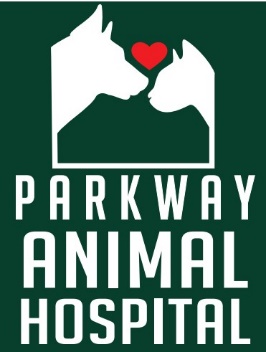  Client InformationFirst Name: __________________________Last Name________________________________Address:______________________________________________________________________City:__________________________State:____________Zip Code:______________________Home Phone Number:_______________________Cell Phone:__________________________Primary:      ▢Home Phone         ▢Cell PhoneEmail Address:________________________________________________________________VALID I.D. MUST BE SHOWN FOR ALL CARE CREDIT, DEBIT, AND CREDIT CARDS.The following information must be completed to write a check for payment (Approval Required)DL:____________________________State:______________________Exp. Date:__________DOB:_______________________________Social Securtity:____________________________Patient informationName:__________________________________________      Sex:  ▢ Male  ▢ Female    ▢Spayed/NeuteredBreed:______________________________   DOB:_____________Age:_________________Color:_______________________________  Microchip:______________________________Has your pet ever had a reaction to medications or vaccines? ▢ Yes  ▢ No   If yes, explain:_____________________________________________________________________________________Previous serious illness or surgery?____________________________________________________________Is your pet currently on any medications?_____________________________________________________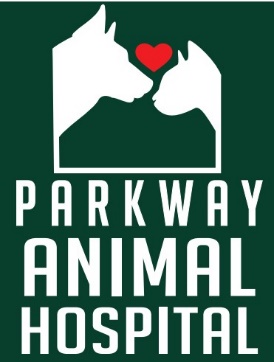 Social Media Release:By initialing you grant Parkway Animal Hospital permission to take photographs of your pet and to publish those photographs for any lawful purposes but not limited to our website, social medial accounts, and promotional materials, either digital or in print.__________________ Parkway Animal Hospital has permission to take and post images of my pet___________________I agree to have my pets photo taken for their medical records only but DECLINE allowing images of my pet to be posted or used in print or digital promotionNOTIFY IN CASE OF AN EMERGENCY:Emergency Contact Name:______________________________________________________Phone Number:_______________________________________________________________Parkway Animal Hospital does not bill for services and cannot accept payment plans.  Payment is expected at time of services rendered. We accept American Express, Care Credit, Discover Card, Master Card, Visa Card, Scratch pay, and Cash.I understand that I am financially responsible for all charges today and charges must be paid at the time of each visit.Signature:_________________________________________________________________Print Name:_______________________________________________________________Date:_____________________________________________________________________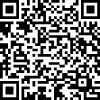 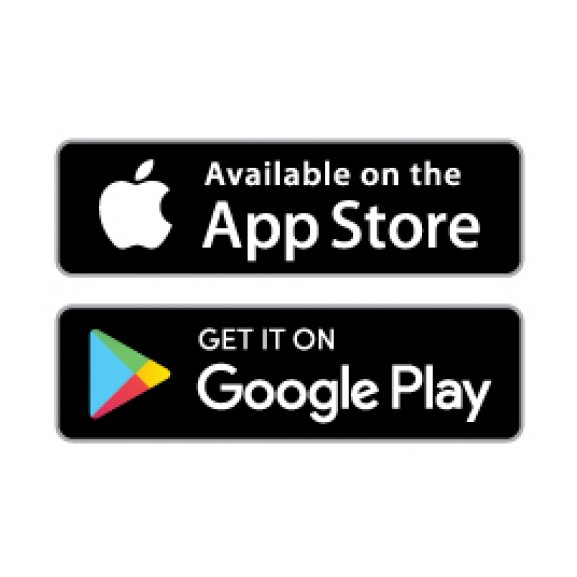 